
Translating Visions into Plans WorksheetName:                       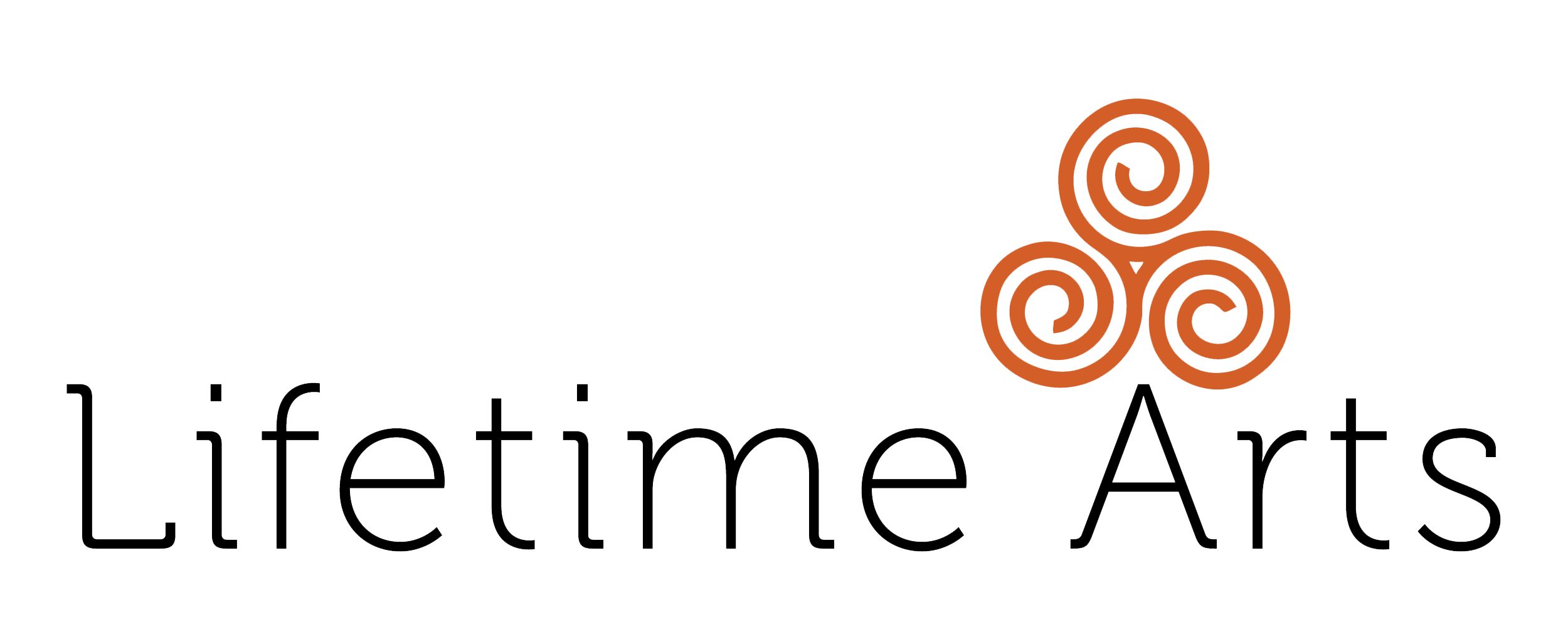 IntroductionPlease briefly describe your past teaching experience and the types of programs you have taught. Include your primary discipline, and the age groups and settings you typically work with. Have you taught older adults?   Yes____  No____What skills do you currently have that might be applied to working with older adults?How might you adapt a program you already teach to younger students (or a different population of learners) to better serve older adults?
How might you design a new creative aging program for older adult learners? Include the skills you will teach, social engagement opportunities, and culminating event ideas. 
What are your ideas for adapting your creative aging program vision to a remote class setting (either via zoom or phone programming). Summary
Reflection on your ideas, as a teaching artist…What do you believe is your greatest asset?	What is your biggest concern about teaching creative aging programs?	 How do you think you can overcome your concerns? What strategies can you implement?